UPAYA MENINGKATKAN DISIPLIN BELAJAR MELALUI LAYANAN INFORMASI DENGAN METODE CERAMAH TERHADAP SISWA KELAS X SMK TARUNA TEKNO NUSANTARA MEDANTAHUN AJARAN 2017-2018SKRIPSIO L E HSITI AISYAH RANGKUTI NPM. 131484013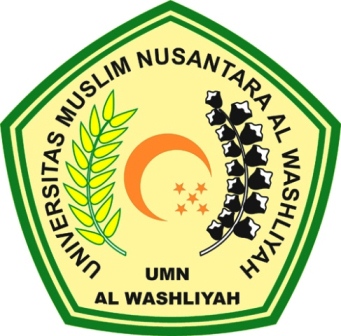 FAKULTAS KEGURUAN DAN ILMU PENDIDIKAN UNIVERSITAS MUSLIM NUSANTARA AL WASHLIYAHM E D A N2018UPAYA MENINGKATKAN DISIPLIN BELAJAR MELALUI LAYANAN INFORMASI DENGAN METODE CERAMAH TERHADAP SISWA KELAS X SMK TARUNA TEKNO NUSANTARA MEDANTAHUN AJARAN 2017-2018Skripsi ini Diajukan untuk Melengkapi Tugas-tugas dan MemenuhiSyarat-syarat untuk Memperoleh Gelar Sarjana Pendidikan Pada Fakultas Keguruan dan PendidikanProgram Studi Bimbingan KonselingO L E HSITI AISYAH RANGKUTINPM. 131484013FAKULTAS KEGURUAN DAN ILMU PENDIDIKAN UNIVERSITAS MUSLIM NUSANTARA AL WASHLIYAHM E D A N2018